ב"העליך ראשית ללמוד את השיחהואז לענות על השאלות, מתוך השיחה ומתוך השיעור.בהצלחהשאלות:אילו צמחים נשברו ואילו לא?הסבר את הפסוק: וְהַפִּשְׁתָּ֥ה וְהַשְּׂעֹרָ֖ה נֻכָּ֑תָה כִּ֤י הַשְּׂעֹרָה֙ אָבִ֔יב וְהַפִּשְׁתָּ֖ה גִּבְעֹֽלאיזו שאלה יש לרשי (בפסוק לב)?ְהַחִטָּ֥ה וְהַכֻּסֶּ֖מֶת לֹ֣א נֻכּ֑וּ כִּ֥י אֲפִילֹ֖ת הֵֽנָּה. ישנם שני פירושים למילה 'אפילות'. בפשט ובמדרש. כתוב את שניהם – והסבר איך הם עונים על השאלה של רשי (שאלה ג)אחרי שלמדת את השיחה, ענה:מהם שני הפירושים לפסוק 'ומטר לא ניתך ארצה'לכאורה הקב"ה לא עושה נס לחינם – לשם מה עשה ה' נס כזה?מהם שני ההסברים להבין את מהות העונש?מה ההבדל בין תשובה של גוי לתשובה של יהודי?מסר עצום מהשיחה: כאשר יהודי עושה תשובה (לגבי גוי זאת שאלה, לגבי יהודי זה בוודאות), הוא יכול לא רק לבטל את הגזירה הרעה שהיתה עליו. יש לו כח מדהים!! לבטל את ההיסטוריה, למחוק את מה שהיה. תלמיד (לדוגמא) שלא היה מספיק זמן בשיעורים/לא היה רציני בזמן הלימודים. והוא מחליט החלטה אמיצה וחזקה, שמכאן ואילך הוא באמת מתחיל להיות רציני, יש לו כח לשנות את העבר!כאשר ספג פרעה את המכות, ניסה לעשות תשובה. שתי תפיסות שונות על מהות תשובתו של פרעה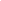 